When the week is over, email to let me know what you need some more learning with if you got stuck.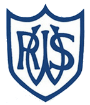 Western Road Community Primary School Weekly English PlanWestern Road Community Primary School Weekly English PlanWestern Road Community Primary School Weekly English PlanWestern Road Community Primary School Weekly English PlanWestern Road Community Primary School Weekly English PlanWestern Road Community Primary School Weekly English PlanWestern Road Community Primary School Weekly English PlanClass: Elder (Year 5)Class: Elder (Year 5)Teacher: Miss LesterTeacher: Miss LesterTerm: 4Week Beginning: 23.03.20Week Beginning: 23.03.20Topic: NewspapersTopic: NewspapersTopic: NewspapersTopic: NewspapersTopic: NewspapersTopic: NewspapersTopic: NewspapersTopic: NewspapersTopic: NewspapersTopic: Newspapers SPAG Starter SPAG StarterMain / IntroductionMain / IntroductionChallengeChallengeChallengeNext StepsNext StepsMondaySuffixes: Watch: https://www.bbc.co.uk/teach/class-clips-video/english-ks2-wonderful-words-suffixes-part-1/zdnd7nbThen write some words in sentences with the suffixes.Suffixes: Watch: https://www.bbc.co.uk/teach/class-clips-video/english-ks2-wonderful-words-suffixes-part-1/zdnd7nbThen write some words in sentences with the suffixes.WALT use alliteration and similes in headlines.Look at these to remind yourself what alliteration and similes are:https://www.bbc.co.uk/bitesize/topics/zfkk7ty/articles/z9tkxfrhttps://www.bbc.co.uk/bitesize/topics/zfkk7ty/articles/zq4c7p3Read through the Alliteration Newspaper Headlines sheet.WALT use alliteration and similes in headlines.Look at these to remind yourself what alliteration and similes are:https://www.bbc.co.uk/bitesize/topics/zfkk7ty/articles/z9tkxfrhttps://www.bbc.co.uk/bitesize/topics/zfkk7ty/articles/zq4c7p3Read through the Alliteration Newspaper Headlines sheet.Create headlines for each of the fairytales using alliteration, bonus points if you manage to use a simile as well!Once you have done this, think about your own Adventure newspaper story and write three different headlines you could use.Create headlines for each of the fairytales using alliteration, bonus points if you manage to use a simile as well!Once you have done this, think about your own Adventure newspaper story and write three different headlines you could use.Create headlines for each of the fairytales using alliteration, bonus points if you manage to use a simile as well!Once you have done this, think about your own Adventure newspaper story and write three different headlines you could use.Show someone your headlines and ask them to vote on the one that would make them want to read it most.Show someone your headlines and ask them to vote on the one that would make them want to read it most.Tuesday.Suffixes: Watch:https://www.bbc.co.uk/teach/class-clips-video/english-ks2-wonderful-words-suffixes-part-2/zvjvrj6Then write some words in sentences with the suffixes..Suffixes: Watch:https://www.bbc.co.uk/teach/class-clips-video/english-ks2-wonderful-words-suffixes-part-2/zvjvrj6Then write some words in sentences with the suffixes.WALT plan our writing.Either read a newspaper article on Newsround: https://www.bbc.co.uk/newsround or use the Newspaper Snippets  to remind yourself the structure of a newspaper article and the way it sounds.WALT plan our writing.Either read a newspaper article on Newsround: https://www.bbc.co.uk/newsround or use the Newspaper Snippets  to remind yourself the structure of a newspaper article and the way it sounds.Use the Newspaper Report Checklist points as subheadings for a plan.Write underneath each one what you are going to include in your main newspaper article for your adventure story event.Add key vocabulary to each part of the plan: Adverbs, prepositions, adjectives, alliteration, similes.Remember to use fact mostly, and opinion in quotes.Use the Newspaper Report Checklist points as subheadings for a plan.Write underneath each one what you are going to include in your main newspaper article for your adventure story event.Add key vocabulary to each part of the plan: Adverbs, prepositions, adjectives, alliteration, similes.Remember to use fact mostly, and opinion in quotes.Use the Newspaper Report Checklist points as subheadings for a plan.Write underneath each one what you are going to include in your main newspaper article for your adventure story event.Add key vocabulary to each part of the plan: Adverbs, prepositions, adjectives, alliteration, similes.Remember to use fact mostly, and opinion in quotes.Check your plan’s spellings with a dictionary.Check your plan’s spellings with a dictionary.WednesdaySuffixes: Watch:https://www.bbc.co.uk/teach/class-clips-video/english-ks2-wonderful-words-suffixes-part-3/zm32t39Then write some words in sentence with the suffixes.Suffixes: Watch:https://www.bbc.co.uk/teach/class-clips-video/english-ks2-wonderful-words-suffixes-part-3/zm32t39Then write some words in sentence with the suffixes.WALT use commas, brackets and dashes.Watch:https://www.bbc.co.uk/teach/supermovers/ks2-english-commas-brackets-dashes-with-ben-shires/zh32cqtTry to dance and sing along!  WALT use commas, brackets and dashes.Watch:https://www.bbc.co.uk/teach/supermovers/ks2-english-commas-brackets-dashes-with-ben-shires/zh32cqtTry to dance and sing along!  Write about whatever you want!Just make sure you use all of these at least twice:ParenthesisCommasBracketsDashesWrite about whatever you want!Just make sure you use all of these at least twice:ParenthesisCommasBracketsDashesWrite about whatever you want!Just make sure you use all of these at least twice:ParenthesisCommasBracketsDashesRead and check your capital letters and spellings. Read and check your capital letters and spellings. ThursdaySuffixes: Watch:https://www.bbc.co.uk/teach/class-clips-video/english-ks2-wonderful-words-suffixes-part-4/z4xc8xsThen write some words in sentence with the suffixes.Suffixes: Watch:https://www.bbc.co.uk/teach/class-clips-video/english-ks2-wonderful-words-suffixes-part-4/z4xc8xsThen write some words in sentence with the suffixes.WALT apply our understanding of Newspaper Articles.Read your newspaper article plan and make any last minute changes.WALT apply our understanding of Newspaper Articles.Read your newspaper article plan and make any last minute changes.Spend an hour writing a Newspaper article using the newspaper features checklist and your plan.Put a dot under any spellings you’re not sure of.You’re best effort is all I want!  Spend an hour writing a Newspaper article using the newspaper features checklist and your plan.Put a dot under any spellings you’re not sure of.You’re best effort is all I want!  Spend an hour writing a Newspaper article using the newspaper features checklist and your plan.Put a dot under any spellings you’re not sure of.You’re best effort is all I want!  Breathe! Read through and add any missing words.Breathe! Read through and add any missing words.FridayWrite a silly paragraph using a word with each suffix you learned this week.Write a silly paragraph using a word with each suffix you learned this week.WALT edit.Read through your work from yesterday and write three things you’re proud of! WALT edit.Read through your work from yesterday and write three things you’re proud of! Editing time!Read through and correct: PunctuationSpellingAny missing wordsThen use a thesaurus to see if you can improve any of your vocabulary.Editing time!Read through and correct: PunctuationSpellingAny missing wordsThen use a thesaurus to see if you can improve any of your vocabulary.Editing time!Read through and correct: PunctuationSpellingAny missing wordsThen use a thesaurus to see if you can improve any of your vocabulary..Read your achievement to somebody!.Read your achievement to somebody!